Aby podpisać dowolny dokument profilem zaufanym należy:Wejść na stronę https://obywatel.gov.pl/Wybrać „ Podpisz dokument elektronicznie >> WYKORZYSTAJ PROFIL ZAUFANY”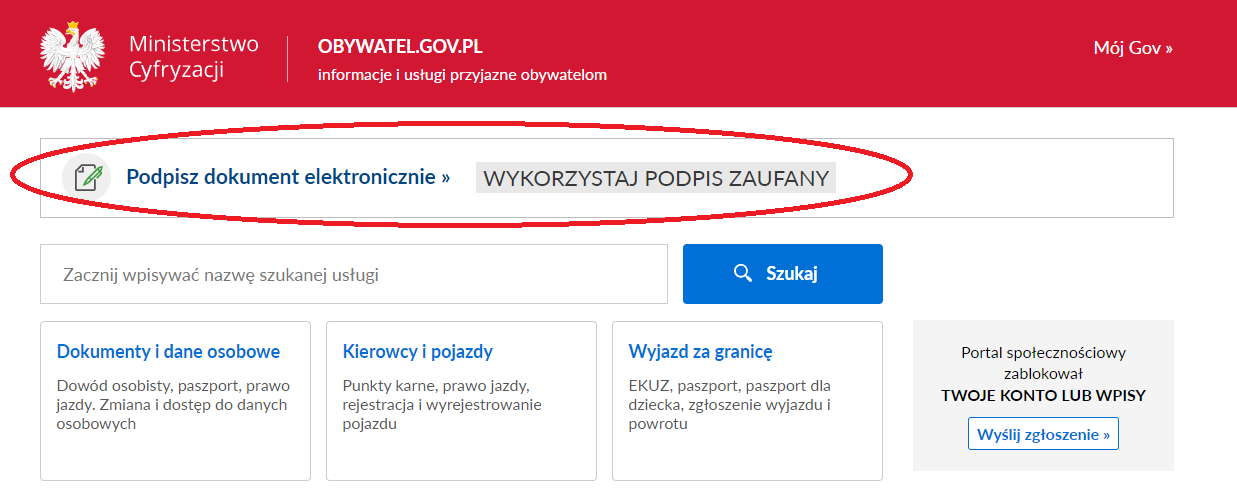 Kliknąć przycisk „START”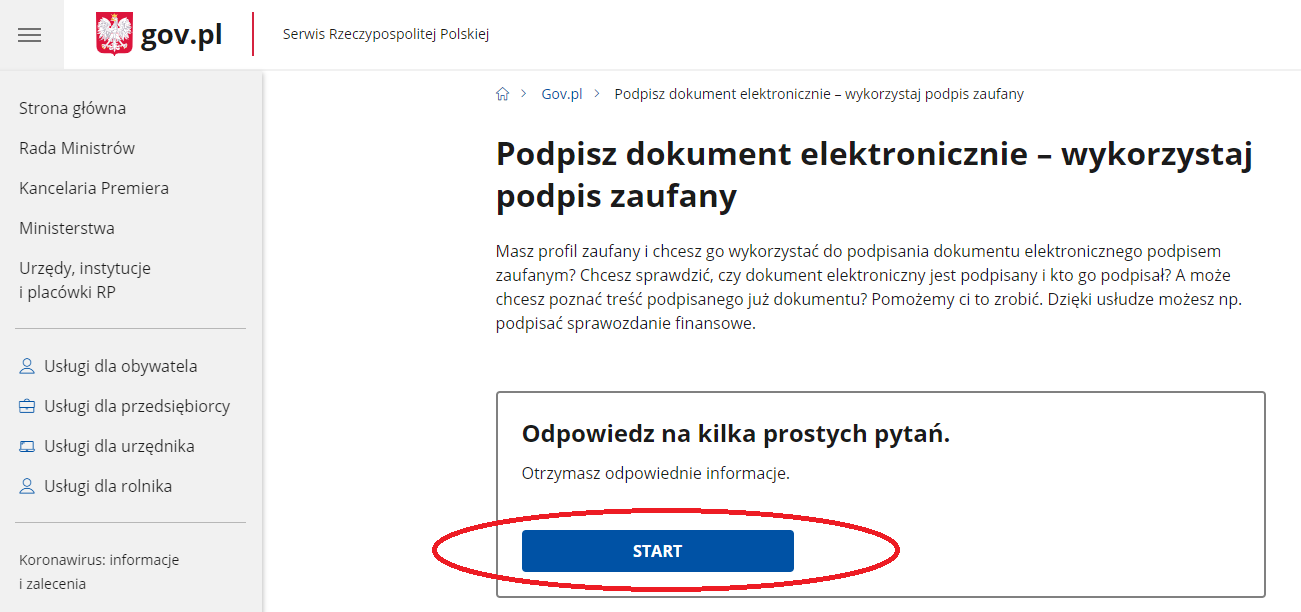 Wybrać format podpisywanego dokumentu (najlepiej PDF)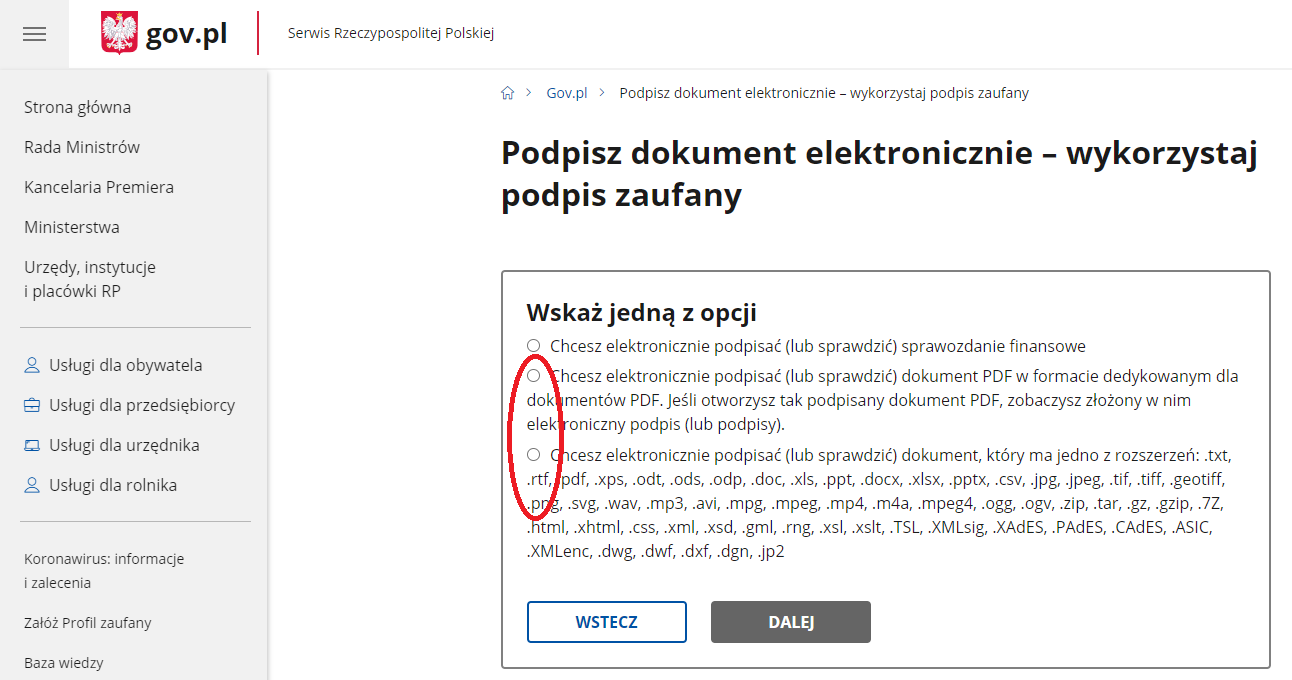 Wybrać przycisk „PODPISZ LUB SPRAWDŹ DOKUMENT”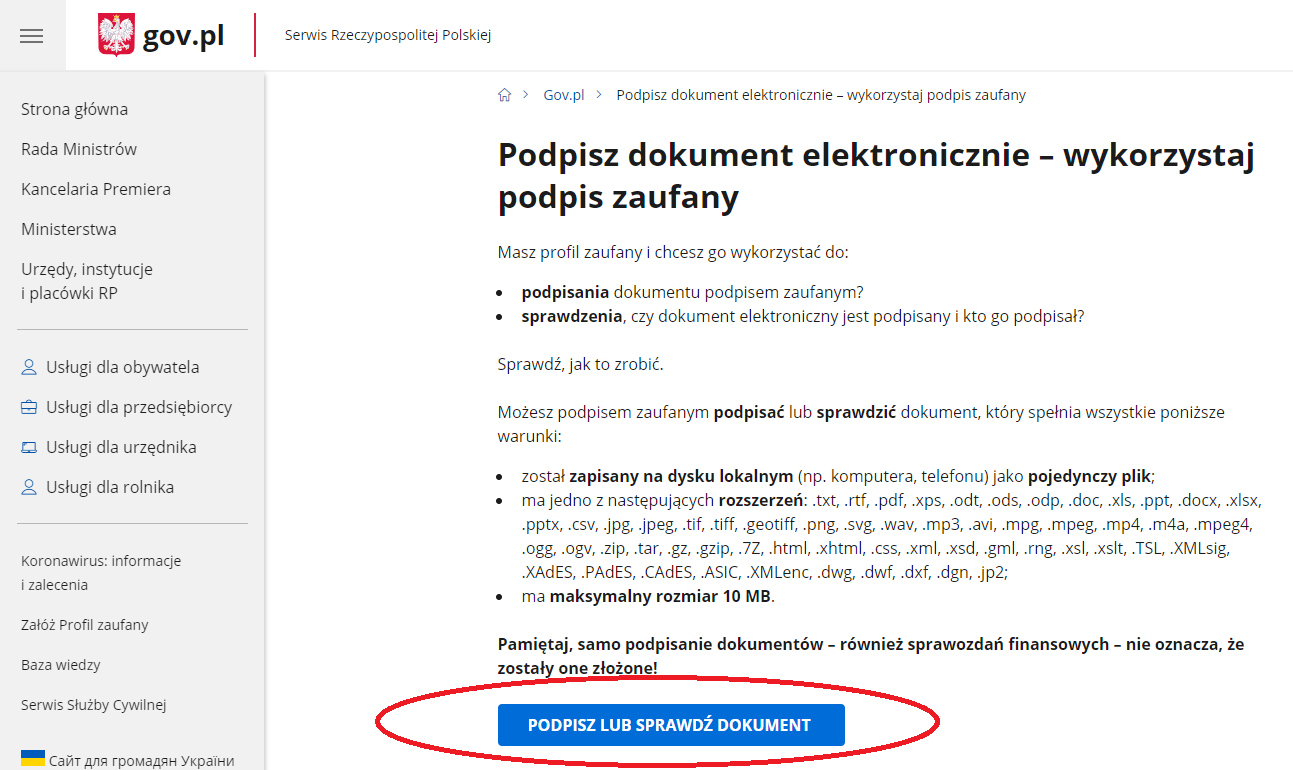 Wybrać przycisk „WYBIERZ DOKUEMNT Z DYSKU”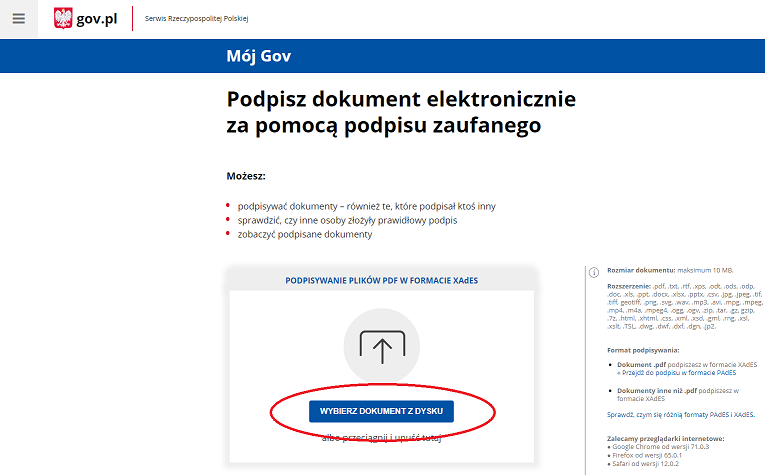 Po wybraniu pliku kliknąć przycisk „PODPISZ”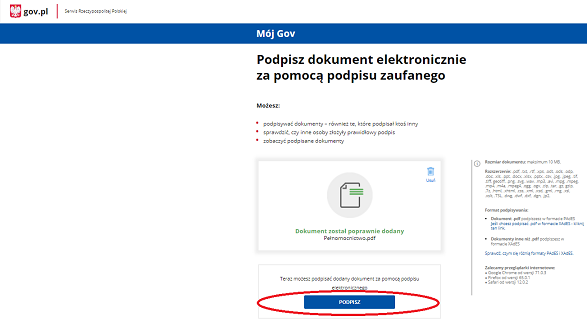 Zalogować się do Profilu Zaufanego 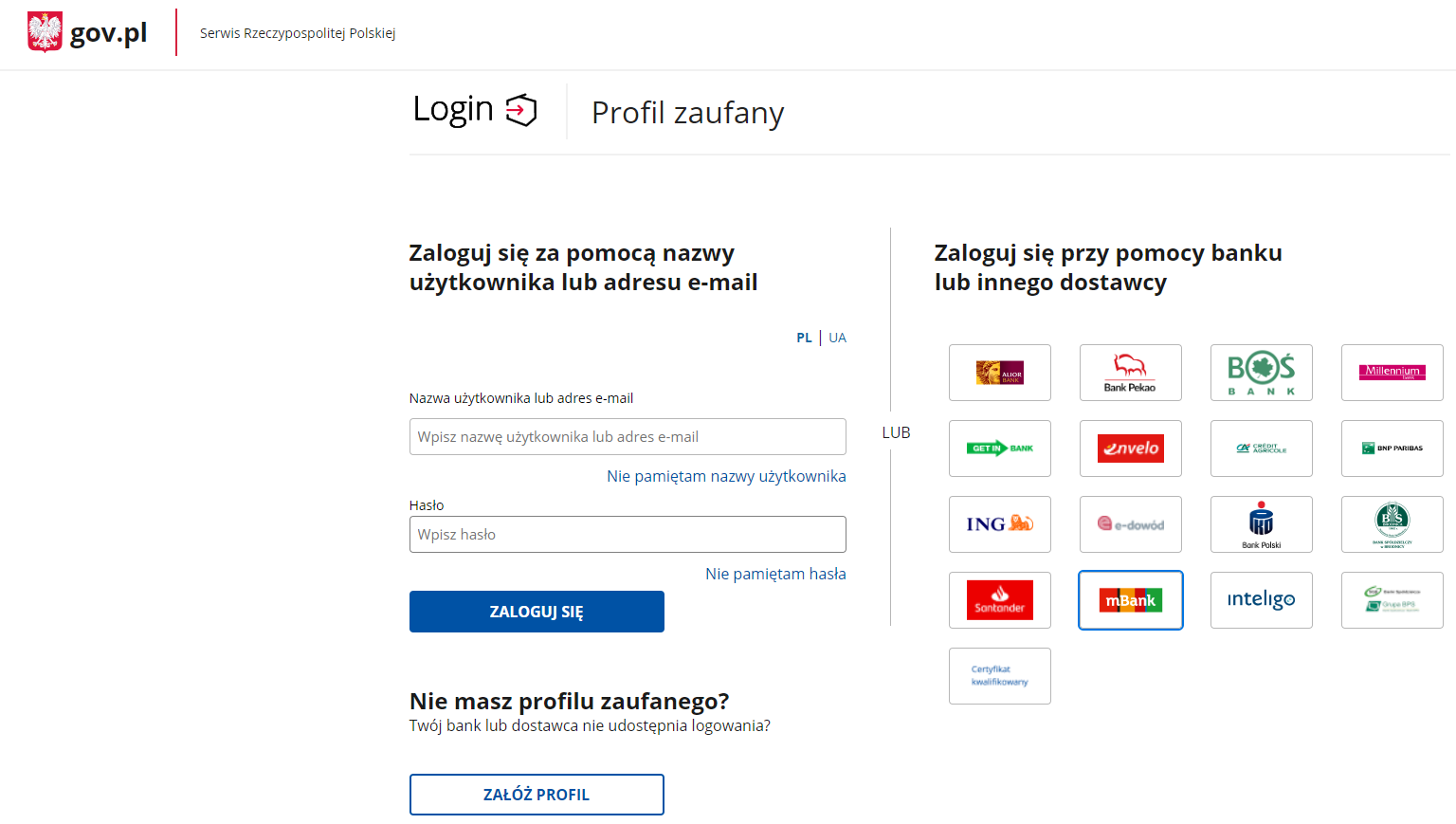 Po zalogowaniu do Profilu Zaufanego wybrać „Podpisz podpisem zaufanym”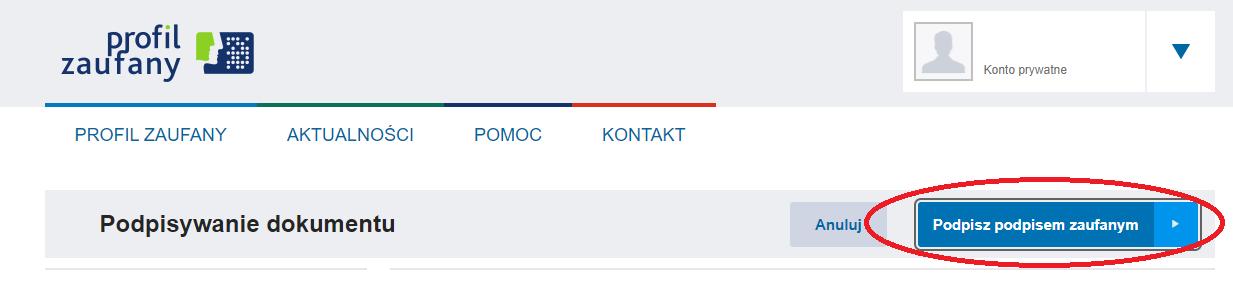 Wybrać przycisk „POTWIERDŹ”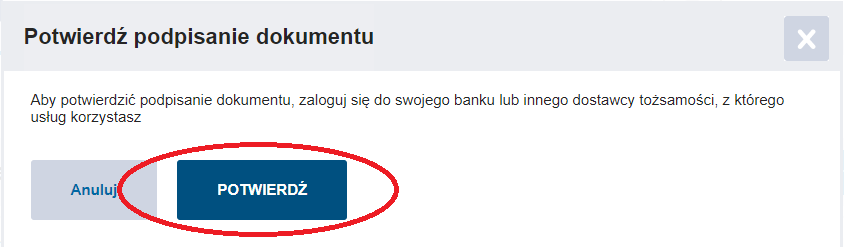 Ponownie zalogować się do Profilu ZaufanegoKliknąć przycisk „POBIERZ”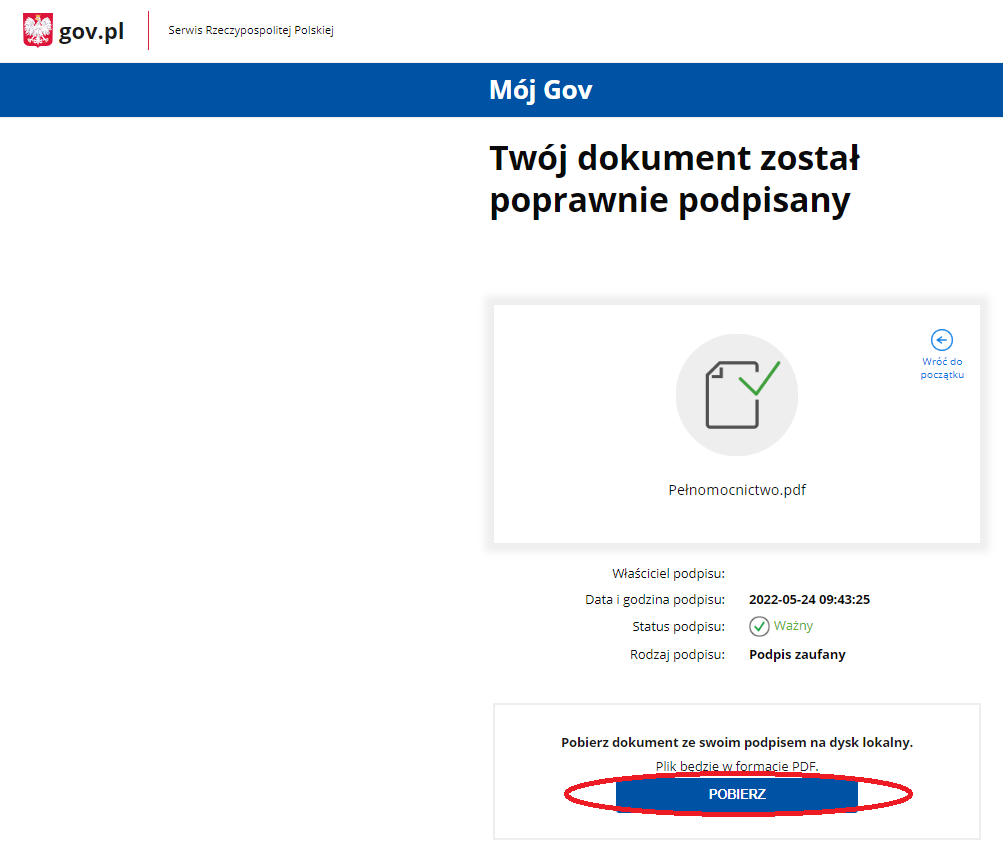 